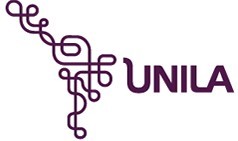 MINISTÉRIO DA EDUCAÇÃO UNIVERSIDADE FEDERAL DA INTEGRAÇÃO LATINO-AMERICANA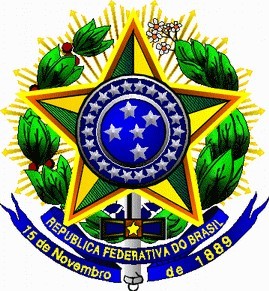 ATA DE DEFESA DO TRABALHO DE CONCLUSÃO DE CURSOAo(s) _______ dia(s) do mês de _______________ do ano de __________, realizou-se a apresentação pública de defesa do Trabalho de Conclusão do Curso, intitulado _____________________________________________________________________________________ apresentado pelo(a) discente __________________________________________________, devidamente matriculado no curso de ________________________________________________________________.  Os trabalhos foram iniciados às ______h______, pelo(a) docente orientador(a) _____________________________________________, presidente da banca examinadora, em conjunto com o(a) docente ________________________________________________________ e o(a) docente _______________________________________________________________________.Observações da Banca Examinadora:A Banca Examinadora, ao término da apresentação oral e da arguição do(a) acadêmico(a), encerrou os trabalhos às ______ h_______. Os examinadores atribuíram as seguintes notas:Proclamado o resultado pelo presidente da banca examinadora, encerraram-se os trabalhos e, para constar, eu, ______________________________________________, SIAPE _____________ lavrei a presente Ata que assino juntamente aos demais membros da banca.Foz do Iguaçu, ______ de ______________de ______.Assinaturas:Orientador(a)Nota Final:Média Final: __________Docente 01Nota Final:Média Final: __________Docente 02Nota Final:Média Final: _____________________________________Orientador(a)___________________________Docente 01___________________________Docente 02